  Powiat Białostocki              SAMODZIELNY PUBLICZNY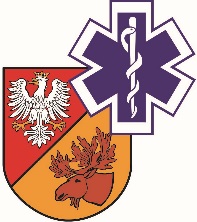                   ZAKŁAD OPIEKI ZDROWOTNEJ W ŁAPACH                  18-100 Łapy, ul. Janusza Korczaka 23                             tel. 85 814 24 38,    85 814 24 39     www.szpitallapy.plsekretariat@szpitallapy.pl                                                      NIP: 966-13-19-909			            REGON: 050644804Łapy, 22.01.2021 r.DAO.261.2/ZP/36/2020/PNWszyscy Wykonawcy / Uczestnicy postępowania TREŚĆ PYTAŃ Z UDZIELONYMI ODPOWIEDZIAMIDotyczy: postępowania nr ZP/36/2020/PNZamawiający, Samodzielny Publiczny Zakład Opieki Zdrowotnej w Łapach, działając na podstawie
art. 38 ust. 2 ustawy Prawo zamówień publicznych z dnia 29 stycznia 2004 r. (Dz. U. z  2019 r.,
poz. 1843) w odpowiedzi na wniosek Wykonawców o wyjaśnienie treści SIWZ w Przetargu nieograniczonym dotyczącym „Zakup i dostawa leków, środków diagnostycznych, substancji
do receptury i koncentratów” (Znak postępowania: ZP/36/2020/PN), przekazuje poniżej treść pytań wraz z odpowiedziami:Pytanie nr 1 – W nawiązaniu do w/w postępowania, niniejszym Pakiet 5. Leki różne  3. Leki różne, poz. 16 (Bupivacainum hydrochloridum roztw. do wstrz. 5 mg/1ml a 4 ml x 5 amp. roztw. zawierającego glukozę i wodorotlenek sodu nie zawierający konserwantów) wymaga zaoferowania produktu pakowanego w jałowe blistry? Pragniemy nadmienić, iż stosowanie sterylnych opakowań może zmniejszyć narażenie na potencjalne zanieczyszczenie czy skażenie podawanych leków anestezjologicznych, dodatkowo ułatwia pracę lekarza anestezjologa, który nie wymaga dodatkowej asysty w czasie wykonywania znieczulenia i czuje się pewniej w czasie przygotowywania do znieczulenia regionalnego, pracując w sterylnych warunkach (Freitas RR Tardelli MA: Comparative analysis of ampoules and vials in sterile and conventional packaging as to microbial load and sterility test; Einstein 2016, 24;14(2):226-30)Odpowiedź: Zamawiający nie wymaga.Pytanie nr 2 – Czy zamawiający wymaga, aby produkt Cisatracurium roztw.do wstrz. i infuzji 2 mg/ml a 2,5 ml x 5 amp. w Pakiecie 49. Cisatracurium poz. 1 posiadał w swojej charakterystyce zapis dotyczący substancji pomocniczych: kwasu benzenosulfonowego roztwór 32% w/v, woda do wstrzykiwań ?Odpowiedź: Zamawiający nie wymaga.Pytanie nr 3 – Czy zamawiający wymaga, aby produkt Cisatracurium roztw.do wstrz. i infuzji 2 mg/ml a 2,5 ml x 5 amp. w Pakiecie 49. Cisatracurium poz. 1 posiadał w swojej charakterystyce zapis dotyczący (całkowitego) okresu ważności – 24 miesiące czy 18 miesięcy?Odpowiedź: Zamawiający nie wymaga.Pytanie nr 4 – Czy zamawiający wymaga, aby produkt Cisatracurium roztw.do wstrz. i infuzji 2 mg/ml a 2,5 ml x 5 amp. w Pakiecie 49. Cisatracurium poz. 1 posiadał w swojej charakterystyce zapis dotyczący okresu ważności po rozcieńczeniu  w temperaturze: •	5 do 25 °C czy też•	2-8°C oraz 25°C?Odpowiedź: Zamawiający nie wymaga.Pytanie nr 5 – Czy zamawiający wymaga, aby produkt Cisatracurium roztw.do wstrz. i infuzji 2 mg/ml a 2,5 ml x 5 amp. w Pakiecie 49. Cisatracurium poz. 1 posiadał w swojej charakterystyce zapis pozwalający na rozcieńczenie: do stężeń 0,1 do 2,0 mg/ml, czy stężenie 0,1 mg/ml?Odpowiedź: Zamawiający nie wymaga.Pytanie nr 6 – Dotyczy Pakietu Nr 46 Sevofluran - płyn wziewny: Czy Zamawiający w celu zachowania ciągłości pracy bloku operacyjnego, wymaga dostarczenia produktu Sevofluran kompatybilnego 
z parownikami będącymi na wyposażeniu bloku operacyjnego - obecnie użytkowanymi przez Zamawiającego?Odpowiedź: Tak, Zamawiający wymaga.Pytanie nr 7 – Dotyczy Pakietu Nr 46 Sevofluran - płyn wziewny: Czy Zamawiający wymaga możliwości dostarczenia przez Oferenta pojedynczych opakowań/sztuk produktu? Takie rozwiązanie daje możliwość lepszego gospodarowania środkami publicznymi poprzez brak konieczności zakupu 
w opakowaniach zbiorczych np. 6 szt.?Odpowiedź: Zamawiający nie wymaga.Pytanie nr 8 – Dotyczy Pakiet 71 poz. 12. Czy Zamawiający wyrazi zgodę na zaoferowanie emulsji tłuszczowej SMOFlipid 200mg/ml – zawierającej w 1000 ml olej sojowy(60,0g), tryglicerydy o średniej długości łańcucha(60,0g), olej z oliwek oczyszczony (50,0g), olej rybny bogaty w omega-3 kwasy(30,0g) w butelce 500 ml do podawania również wcześniakom i dzieciom z niską urodzeniową masą ciała?Odpowiedź: Zamawiający nie wyraża zgody.Pytanie nr 9 – Dotyczy Pakiet 71 poz. 13. Czy Zamawiający wyrazi zgodę na zaoferowanie produktu leczniczego Vamin 18? Jest to produkt o stężeniu 11,4%, bez elektrolitów, dzięki czemu umożliwia dostosowanie mieszaniny do potrzeb chorego.Odpowiedź: Zamawiający nie wyraża zgody.Pytanie nr 10 – Dotyczy Pakiet 71 poz. 14. Czy Zamawiający wyrazi zgodę na zaoferowanie produktu leczniczego Aminosteril N-Hepa 8% 500ml - roztwór aminokwasów do żywienia pozajelitowego pacjentów z ciężką niewydolnością wątroby?Odpowiedź: Tak, Zamawiający wyraża zgodę.Pytanie nr 11 – Dotyczy Pakiet 71 poz. 17. Czy Zamawiający wyrazi zgodę na zaoferowanie produktu - Izotoniczny płyn wieloelektrolitowy, zawierający Ca2+, octany i cytryniany ( bez zawartości mleczanów ) O SID= 43 a 500 ml?Odpowiedź: Zamawiający nie wyraża zgody.Pytanie nr 12 – Dotyczy Pakiet 71 poz. 18. Czy Zamawiający wyrazi zgodę na zaoferowanie produktu w opakowaniu worek z dwoma portami?Odpowiedź: Tak, Zamawiający wyraża zgodę.Pytanie nr 13 – Dotyczy Pakiet 72 poz. 9. Czy Zamawiający wyrazi zgodę na zaoferowanie produktu w opakowaniu butelka szklana?Odpowiedź: Tak, Zamawiający wyraża zgodę.Pytanie nr 14 – Dotyczy Pakiet 72 poz. 20. Czy Zamawiający wyrazi zgodę na zaoferowanie produktu w opakowaniu butelka szklana?Odpowiedź: Tak, Zamawiający wyraża zgodę.Pytanie nr 15 – Czy w celu miarkowania kar umownych Zamawiający dokona modyfikacji postanowień projektu przyszłej umowy w zakresie zapisów § 5 ust. 1 wzoru umowy: 1. Zamawiający może obciążyć Wykonawcę karą umowną:a) w wysokości 5 % wartości brutto niezrealizowanej części umowy, określonej w § 1 ust. 2, gdy Zamawiający odstąpi od umowy z powodu okoliczności, za które odpowiada Wykonawca;b) w wysokości 5 % wartości brutto niezrealizowanej części umowy, określonej jak wyżej, gdy Wykonawca odstąpi od umowy z własnej winy lub woli;c) w wysokości 0,1 % wartości brutto niezrealizowanej w terminie części przedmiotu umowy, za każdy  dzień opóźnienia w terminowej realizacji umowy, w tym w zakresie dostawy towaru, jednak nie więcej niż 10% wartości brutto nieterminowego w zrealizowaniu przedmiotu umowy;d) w wysokości 0,1 % wartości brutto wadliwej części dostawy za każdy dzień opóźnienia 
w dostarczeniu brakującego towaru zgodnie z terminem określonym w § 3 ust. 6 oraz za każdy dzień opóźnienia w dostarczaniu towaru wolnego od wad zgodnie z terminem określonym w § 3 ust. 7, jednak nie więcej niż 10% wartości brutto wadliwej części dostawy.Odpowiedź: Zamawiający nie wyraża zgody, zapisy Istotnych postanowień przyszłej umowy pozostają bez zmian. Pytanie nr 16 – Czy Zamawiający uzupełni projekt umowy o zapis, że na podstawie art. 106n ust. 1 ustawy z dnia 11 marca 2004 r. o podatku od towarów i usług udziela Wykonawcy zgody na wystawianie i przesyłanie faktur, duplikatów faktur oraz ich korekt, a także not obciążeniowych i not korygujących w formacie pliku elektronicznego PDF na wskazany przez siebie adres poczty e-mail, ze wskazanych w umowie adresów poczty e-mail Wykonawcy?Odpowiedź: Zamawiający, zgodnie z Ustawą o elektronicznym fakturowaniu w zamówieniach publicznych, koncesjach na roboty budowlane lub usługi oraz partnerstwie publiczno-prywatnym z dnia 9 listopada 2018 r. (Dz.U. z 2020 r. poz. 1666), dopuszcza wystawianie i przesyłanie faktur, duplikatów faktur oraz ich korekt, a także not obciążeniowych i not korygujących w formacie pliku elektronicznego PDF. Zamawiający, na etapie podpisywania umów z najkorzystniejszymi Wykonawcami udostępni adres do platformy umożliwiającej przesyłanie faktur elektronicznych.Pytanie nr 17 – Do treści §1 ust. 3 oraz §7 ust. 1 lit. e) wzoru umowy. Zamawiający zastrzega sobie możliwość zmian ilościowych przedmiotu umowy, ale nie określił ich warunków, m.in. nie wskazał w jakich okolicznościach zmiana mogłaby mieć miejsce, nie wskazał w żaden sposób granic zmian ilościowych odnośnie poszczególnych pozycji itp. Zgodnie z art. 144 ust.2, w związku z art. 144 ust. 1-1b, 1d, 1e Ustawy PZP, brak określenia warunków zmiany umowy będzie przesądzać o nieważności zapisów z §1 ust. 3 wzoru umowy. Czy z związku z tym, Zamawiający odstąpi od tych zapisów 
w umowie?Odpowiedź: Zamawiający pozostawia zapisy Istotnych Postanowień Przyszłej Umowy bez zmian.Pytanie nr 18 – Do treści §3 ust. 7-9 wzoru umowy prosimy o dodanie słów zgodnych z art. 552 k.c.: "... z wyłączeniem powołania się przez Wykonawcę na okoliczności, które zgodnie z przepisami prawa powszechnie obowiązującego uprawniają Sprzedającego do odmowy dostarczenia towaru Kupującemu.".Odpowiedź: Zamawiający pozostawia zapisy Istotnych Postanowień Przyszłej Umowy bez zmian.Pytanie nr 19 – Do treści §5 ust. 1 lit. c) wzoru umowy. Czy Zamawiający wyrazi zgodę na naliczanie ewentualnej kary za opóźnienie realizacji umowy w wysokości 0,1% wartości brutto niezrealizowanej części zamówienia jednostkowego dziennie?Odpowiedź: Zamawiający nie wyraża zgody. Zapisy Istotnych postanowień przyszłej umowy pozostają bez zmian. Pytanie nr 20 – Do treści §5 ust. 1 lit. d) wzoru umowy. Czy Zamawiający wyrazi zgodę na naliczanie ewentualnej kary za opóźnienie wymiany towaru w wysokości 0,1% wartości brutto reklamowanej części zamówienia jednostkowego dziennie?Odpowiedź: Zamawiający nie wyraża zgody. Zapisy Istotnych postanowień przyszłej umowy pozostają bez zmian. Pytanie nr 21 – Do treści §7 ust. 1 lit. b) wzoru umowy. Czy w przypadku wstrzymania produkcji lub wycofania z obrotu przedmiotu umowy i braku możliwości dostarczenia zamiennika produktu w cenie przetargowej (bo np. będzie to groziło rażącą stratą dla Wykonawcy), Zamawiający wyrazi zgodę na sprzedaż w cenie zbliżonej do rynkowej lub wyłączenie tego produktu z umowy bez konieczności ponoszenia kary przez Wykonawcę?Odpowiedź: W przypadku wstrzymania produkcji lub wycofania z obrotu przedmiotu umowy 
i braku możliwości dostarczenia zamiennika produktu w cenie przetargowej, Zamawiający wyrazi zgodę na wyłączenie tego produktu z umowy bez konieczności ponoszenia kary przez Wykonawcę, pod warunkiem przedstawienia przez Wykonawcę  stosownych dowodów na zaistniałą sytuację.Pytanie nr 22 – Czy w przetargu ZP/36/2020/PN  z 31.12.2020r. w pakiecie 95, poz. 1 zamawiający dopuszcza kompleks wodorotlenku żelaza III i dekstranu ?Odpowiedź: Zamawiający nie dopuszcza.Pytanie nr 23 – Czy Zamawiający dopuszcza w pakiecie nr. 24, poz. 1 wycenę 24 opakowań preparatu CitraFleet x 50 saszetek (pikosiarczan sodu i cytrynian magnezu), który jest preparatem rekomendowanym przez Europejskie Towarzystwo Endoskopii Przewodu Pokarmowego (ESGE) 
w rutynowym przygotowaniu do kolonoskopii i jest alternatywnym preparatem stosowanym 
w przygotowaniu pacjenta do badania, wymienionym w Programie Badań Przesiewowych Ministerstwa Zdrowia dla wczesnego wykrywania raka jelita grubego (http://pbp.org.pl/kolonoskopia/przygotowanie), którego oferta cenowa jest korzystna dla zamawiającego?Odpowiedź: Zamawiający nie dopuszcza.Pytanie nr 24 – Pakiet 77 pozycja 9 - Czy Zamawiający w Pakiecie 77 pozycji 9 dopuści preparat żywieniowy o zawartości glutaminy minimum 1,55 g/100 ml? Pozostały zapis zgodny z SIWZ.Odpowiedź: Tak, Zamawiający dopuszcza.Pytanie nr 25 – Pakiet 77 pozycja 20 Czy zamawiający w Pakiecie 77 pozycji 20 dopuści dietę hiperkaloryczną (2,4 kcal/ml) o zawartości białka min. 9,4 g/100ml, 16% energii z białka, laktoza <0,5 g? Pozostały zapis zgodny z SIWZ.Odpowiedź: Tak, Zamawiający dopuszcza.Pytanie nr 26 – Czy Zamawiający, w pakiecie 10 pozycja 12, wymaga, aby Cefazolin 1g zgodnie
z ChPL produktu leczniczego posiadał rejestrację do przechowywania także w temperaturze powyżej 25 stopni Celsjusza?Odpowiedź: Zamawiający nie wymaga.Pytanie nr 27 – Czy zamawiający wymaga, aby, zgodnie z ChPL cefuroksym 1,5g w pakieci10 pozycja 7 wykazywał zgodność z metronidazolem (500mg/100ml) i działanie obu składników utrzymywało się do 24 godzin w temperaturze poniżej 25 C?Odpowiedź: Zamawiający nie wymaga.Pytanie nr 28 – Czy zamawiający, w pakiecie 17  pozycja 11   wymaga aby Midazolam zgodnie z ChPl miały możliwość mieszania  w jednej strzykawce z morfiną i wykazywały stabilności przez 24h w temp. 250C?Odpowiedź: Zamawiający nie wymaga.Pytanie nr 29 – Czy zamawiający wymaga aby, Midazolam w pakiecie 17 pozycja 12 posiadał w swoim składzie edetynian sodu, który zapobiega powstawaniu niewielkich ilości osadów spowodowanych wytrącaniem się produktów interakcji szkła z płynem ampułkowym, co wpływa na stabilność i jakość Midazolamu?Odpowiedź: Zamawiający dopuszcza, ale nie wymaga. Pytanie nr 30 – Czy Zamawiający wymaga, aby w pakiecie 21 pozycja 2 i 3 zgodnie z Charakterystyką Produktu Leczniczego, Tramadolum inj. 50 mg/ml, można było mieszać w jednej strzykawce
z produktem Metamizolum natricum  inj. 0,5 g/ml przed podaniem pacjentowi?Odpowiedź: Zamawiający dopuszcza, ale nie wymaga. Pytanie nr 31 – Czy Zamawiający wymaga, aby w pakiecie 102 pozycja 7 i 8 zgodnie
z Charakterystykami Produktów Leczniczych Metamizolum natricum inj. 0,5 g/ml, można było mieszać w jednej strzykawce z Tramadolum inj, roztwór do wstrzykiwań 50 mg/ml, przed podaniem pacjentowi?Odpowiedź: Zamawiający dopuszcza, ale nie wymaga. Pytanie nr 32 – Czy zamawiający wymaga w pakiecie nr 102 pozycji nr 1,2 i 3 aby zaoferowany produkt lidokainy posiadał wskazanie w dożylnym leczeniu bólu w okresie okołooperacyjnym jako składnik analgezji prewencyjnej i multimodalnej ?Odpowiedź: Zamawiający dopuszcza, ale nie wymaga. Pytanie nr 33 – Czy Zamawiający wymaga w pakiecie 17 pozycje 14 aby Morphini zachowywała
po rozpuszczeniu trwałość przez 24 godz. w temp. 25°C zgodnie z ChPL?Odpowiedź: Zamawiający dopuszcza, ale nie wymaga. Pytanie nr 34 – Czy zamawiający w pakiecie 101 pozycja 19 wymaga, aby Kalium Chloratum 15%
20 ml zachowywało trwałość do 24 godzin po pobraniu pierwszej dawki koncentratu z fiolki?Odpowiedź: Zamawiający dopuszcza, ale nie wymaga. Pytanie nr 35 – Czy zamawiający wymaga w pakiecie 6 pozycji 2, aby zgodnie z Charakterystyką Produktu Leczniczego Metronidazol 0,5% był dostępny zarówno w postaci roztworu do wstrzykiwań
i infuzji?Odpowiedź: Zamawiający dopuszcza, ale nie wymaga. Pytanie nr 36 – Zwracam się z prośbą o doprecyzowanie przez Zamawiającego terminu otwarcia ofert. Zgodnie z SIWZ otwarcie ofert nastąpi w dniu 03.02.2021 r. o godz. 12:15, natomiast zgodnie
z ogłoszeniem o zamówieniu z dnia 31.12.2020 otwarcie ofert nastąpi 02/02/2021 o godz. 12:15.Odpowiedź: Zamawiający doprecyzowuje, iż zgodnie z zapisami Specyfikacji Istotnych Warunków Zamówienia „Ofertę wraz z dokumentami, o których mowa w pkt 13.14 należy złożyć w terminie do dnia 03.02.2021 r. do godz. 12:00. (…) Otwarcie ofert nastąpi w dniu 03.02.2021 r.
o godz. 12:15 w siedzibie: Samodzielnego Publicznego Zakładu Opieki Zdrowotnej w Łapach,
18-100 Łapy, ul. J. Korczaka 23, pokój nr 107”. Pytanie nr 37 – Czy Zamawiający w par. 3.5 wydłuży terminy rozpatrzenia reklamacji ilościowej
do 3 dni roboczych? Zgłoszona reklamacja wymaga rozpatrzenia z uwzględnieniem wyjaśnień firmy kurierskiej dostarczającej leki bądź zbadania jakościowo wadliwego towaru, a następnie (przy uwzględnieniu reklamacji) dostarczenia towaru. Wykonanie tego w krótszym czasie jest niemożliwe.Odpowiedź: Zamawiający nie wyraża zgody. Zapisy Istotnych postanowień przyszłej umowy pozostają bez zmian. Pytanie nr 38 – Czy Zamawiający w par. 5.1.c  naliczać będzie karę umowną od wartości odstawy, której dotyczy kara, a nie od wartości umowy? Obecne zapisy grożą Wykonawcy rażącą stratą.
W par. 5.1.d wskazano jako podstawę wartość dostawy (przy podobnym stanie faktycznym).Odpowiedź: Zamawiający nie wyraża zgody. Zapisy Istotnych postanowień przyszłej umowy pozostają bez zmian. Pytanie nr 39 – Czy Zamawiający dopuści w Pakiecie nr 73 preparat albuminy ludzkiej, w opakowaniu typu „worek”, zamiast „flakon”, który w pełni „zapada” się, tworząc pojemnik niewymagający zewnętrznej wentylacji do opróżnienia z samouszczelniającym się portem, co powoduje znaczące zmniejszenie ryzyka zakażenia krwi z uwagi na możliwość infuzji w systemie zamkniętym?Odpowiedź: Zamawiający nie dopuszcza.Pytanie nr 40 – Zwracamy się do Zamawiającego z prośbą o wyrażenie zgody na modyfikację zapisu §5 ust.1a i b Umowy dla Pakietu nr 73 „w wysokości 5 % wartości niewykorzystanej części umowy brutto...”; pozostały zapis bez zmian.Odpowiedź: Zamawiający nie wyraża zgody. Zapisy Istotnych postanowień przyszłej umowy pozostają bez zmian. Pytanie nr 41 – Zwracamy się do Zamawiającego z prośbą o wyrażenie zgody na modyfikację zapisu §5 ust.1c Umowy dla Pakietu nr 73 „w wysokości 0,1% wartości niezrealizowanej dostawy, za każdy dzień...”; pozostały zapis bez zmian.Odpowiedź: Zamawiający nie wyraża zgody. Zapisy Istotnych postanowień przyszłej umowy pozostają bez zmian. Pytanie nr 42 – Czy Zamawiający wyrazi zgodę na uzupełnienie zapisu przyszłej umowy dla zadania nr 30 o klauzulę antykorupcyjną o treści: „Strony zobowiązują się, że ani Strony ani ich pracownicy lub przedstawiciele (i) nie będą oferować, dokonywać, obiecywać, autoryzować ani akceptować jakichkolwiek płatności lub przekazywać żadnych korzyści majątkowych, w tym między innymi łapówek, bezpośrednio lub pośrednio, urzędnikom państwowym, organom regulacyjnym ani nikomu innemu w celu wpływania, wywoływania bądź nagradzania działania, zaniechania lub wydania decyzji w celu zagwarantowania nieuzasadnionej korzyści lub uzyskania bądź zachowania źródła przychodów (ii) będą stosować się do wszelkich praw antykorupcyjnych i innych pokrewnych regulacji. Strony oraz ich pracownicy lub przedstawiciele nie będą dokonywać płatności ani ofiarować upominków osobom trzecim, w związku z wykonywaniem Umowy. Każda ze Stron jest zobowiązana do niezwłocznego powiadomienia drugiej Strony
o naruszeniu postanowień niniejszego ustępu”.Odpowiedź: Zamawiający pozostawia zapisy Istotnych postanowień przyszłej umowy bez zmian. Pytanie nr 43 – Czy w trosce o uzyskanie najkorzystniejszych warunków zakupu oraz najwyższej jakości produktów Zamawiający w Pakiecie 71 w pozycji 1,2,3,4,5,6,7,8,9,10,15,16 wyrazi zgodę
na zaoferowanie produktów w opakowaniach typu worek „Viaflo”, zmniejszający ryzyko wystąpienia zakażeń odcewnikowych o ponad 60% ? Zaproponowane rozwiązanie umożliwia podawanie wlewu kroplowego w systemie zamkniętym. Uzasadnienie:Wyrażenie zgody na zaoferowanie produktów w opakowaniu typu worki Viaflo zapewni Państwu podaż płynów infuzyjnych w systemie zamkniętym, co w obecnej sytuacji zagrożenia sanitarno-epidemiologicznego znacząco zwiększa bezpieczeństwo personelu medycznego oraz pacjentów. Worki Viaflo wyposażone są w dwa porty, z których port do infuzji jest portem jałowym- czyli nie trzeba
go dezynfekować przed umieszczeniem w nim kolca aparatu do przetoczeń. Port drugi jest portem
do dostrzykowania leków i jest to port, który w procesie produkcyjnym, podobnie jak cały worek opakowany w folię zewnętrzną jest sterylizowany parowo. W tym miejscu warto podkreślić, iż jedynie ze względów bezpieczeństwa zarówno pacjentów jak i placówek medycznych, zalecamy dezynfekowanie portu do iniekcji. W przypadku pozytywnej odpowiedzi prosimy o wydzielenie pozycji do osobnego pakietu.Odpowiedź: Zamawiający nie dopuszcza opakowań typu worek. Zamawiający wymaga,
aby płyny były dostarczane w opakowaniach stojących.Pytanie nr 44 – Czy w trosce o uzyskanie najkorzystniejszych warunków zakupu oraz najwyższej jakości produktów Zamawiający wyrazi zgodę na zaoferowanie w Pakiecie 71 w pozycji 17 preparatu PlasmaLyte, zbilansowanego podwójnie buforowanego płynu wieloelektrolitowego o ph 7,4, osmolarności 295 mOsm/l oraz o następującym składzie: Na+ 140 mmol/l, K+ 5 mmol/l, 
Mg+ 1,5 mmol/l, Chlorki 98 mmol/l, Octan 27 mmol/l, Glukonian 23 mmol/l. Produkt opakowany jest w worek Viaflo. W przypadku pozytywnej odpowiedzi prosimy o wydzielenie pozycji do osobnego pakietu.Odpowiedź: Zamawiający nie wyraża zgody. Pytanie nr 45 – Czy w trosce o uzyskanie najkorzystniejszych warunków zakupu oraz najwyższej jakości produktów Zamawiający w Pakiecie 72 w pozycji 2,3,4,5,6,12,13,17,18 wyrazi zgodę
na zaoferowanie produktów w opakowaniach typu worek „Viaflo”, zmniejszający ryzyko wystąpienia zakażeń odcewnikowych o ponad 60% ? Zaproponowane rozwiązanie umożliwia podawanie wlewu kroplowego w systemie zamkniętym. Uzasadnienie:Wyrażenie zgody na zaoferowanie produktów w opakowaniu typu worki Viaflo zapewni Państwu podaż płynów infuzyjnych w systemie zamkniętym, co w obecnej sytuacji zagrożenia sanitarno-epidemiologicznego znacząco zwiększa bezpieczeństwo personelu medycznego oraz pacjentów. Worki Viaflo wyposażone są w dwa porty, z których port do infuzji jest portem jałowym- czyli nie trzeba
go dezynfekować przed umieszczeniem w nim kolca aparatu do przetoczeń. Port drugi jest portem
do dostrzykowania leków i jest to port, który w procesie produkcyjnym, podobnie jak cały worek opakowany w folię zewnętrzną jest sterylizowany parowo. W tym miejscu warto podkreślić, iż jedynie ze względów bezpieczeństwa zarówno pacjentów jak i placówek medycznych, zalecamy dezynfekowanie portu do iniekcji. W przypadku pozytywnej odpowiedzi prosimy o wydzielenie pozycji do osobnego pakietu.Odpowiedź: Zamawiający nie wyraża zgody.Pytanie nr 46 – Czy w Pakiecie 101 poz. 20  Zamawiający dopuści zaoferowanie produktu LactoDr, zawierającego żywe, liofilizowane kultury bakterii probiotycznych najlepiej przebadanego pod względem klinicznym szczepu Lactobacillus rhamnosus GG ATTC53103 w stężeniu 6 mld CFU/ kaps? Produkt konfekcjonowany w opakowaniach x 20 lub x 30 kapsułek (prosimy o możliwość przeliczenia na odpowiednią liczbę opakowań i zaokrąglenia uzyskanego wyniku w górę).Odpowiedź: Zamawiający nie dopuszcza.Pytanie nr 47 – Pakiet 101 poz. 20. Czy Zamawiający wymaga zaoferowania preparatu przeznaczonego do stosowania w trakcie i po antybiotykoterapii?Odpowiedź: Zamawiający nie wymaga.Pytanie nr 48 – Pakiet 68. Prosimy o podanie maksymalnej szacunkowej liczby glukometrów kompatybilnych z zaoferowanymi paskami, które wykonawca musi zaoferować nieodpłatnie jako wyposażenie pasków testowych. Prosimy o uwzględnienie faktu, że w przypadku braku zastrzeżenia,
że wykonawca musi dostarczyć określoną liczbę glukometrów wliczonych w cenę pasków testowych, wykonawca może zaoferować glukometry odpłatnie (przy czym praktyka rynkowa pokazuje, że cena „nadliczbowych” glukometrów może sięgać od kilkudziesięciu do kilkuset zł za sztukę).Odpowiedź: Zamawiający wymaga 20 glukometrów, zgodnie z opisem przedmiotu zamówienia.Pytanie nr 49 – Pakiet 68. Czy Zamawiający wymaga zaoferowania pasków do glukometrów z funkcją automatycznego wyrzutu paska za pomocą przycisku (taka funkcja eliminuje kontakt personelu z krwią pacjentów przy każdym wyjmowaniu zużytego paska z glukometru, zabezpieczając przed transmisją zakażeń drogą krwi)?Odpowiedź: Zgodnie z opisem przedmiotu zamówienia – Zamawiający wymaga.Pytanie nr 50 – Pakiet 68. Czy Zamawiający wymaga, aby zaoferowane paski testowe do glukometrów były wyrobem medycznym refundowanym? Refundacja wymusza zapewnienie ciągłości dostaw pasków testowych na rynku; informujemy że na rynku polskim zarejestrowane są nierefundowane paski testowe, które w praktyce są niedostępne w sprzedaży.Odpowiedź: Zamawiający dopuszcza, ale nie wymaga.Pytanie nr 51 – Pakiet 68. Czy Zamawiający dopuści paski testowe, których instrukcje i opakowania handlowe zawierają rozbieżne informacje dotyczące dopuszczalnego zakresu temperatury przechowywania pasków testowych – tzn. temperatura przechowywania wyszczególniona w postaci międzynarodowego, zharmonizowanego symbolu w tej samej instrukcji obsługi i na zewnętrznym opakowaniu handlowym pasków jest inna od temperatury przechowywania, którą podaje tekst instrukcji? Taka rozbieżność sugeruje, że instrukcja obsługi nie została rzetelnie przetłumaczona.Odpowiedź: Zamawiający nie dopuszcza. Pytanie nr 52 – Czy Zamawiający wymaga aby oferentem w Pakiecie 68 w przedmiotowym postępowaniu była hurtownia farmaceutyczna, co zapewni dostawy i transport pasków testowych
do siedziby Zamawiającego w warunkach kontrolowanej temperatury i wilgotności?Odpowiedź: Zamawiający wymaga, aby Wykonawcą była hurtownia farmaceutyczna. DYREKTORSamodzielnego PublicznegoZakładu Opieki Zdrowotnej w ŁapachUrszula Łapińska